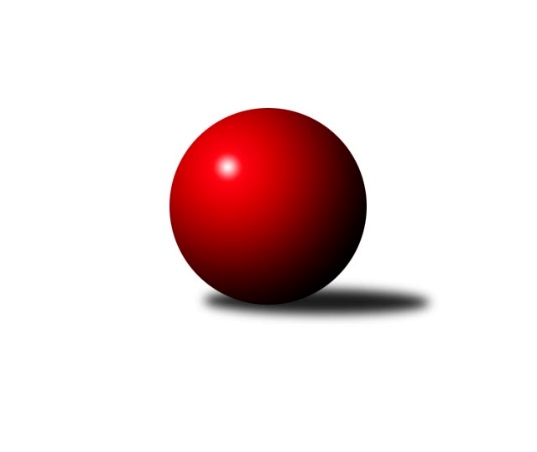 Č.8Ročník 2016/2017	12.11.2016Nejlepšího výkonu v tomto kole: 3261 dosáhlo družstvo: KK Šumperk˝A˝3. KLM C 2016/2017Výsledky 8. kolaSouhrnný přehled výsledků:TJ Start Rychnov n. Kn.	- KK Šumperk˝A˝	3:5	3155:3261	10.5:13.5	12.11.TJ Zbrojovka Vsetín ˝A˝	- TJ Jiskra Rýmařov ˝A˝	3:5	3145:3202	10.5:13.5	12.11.TJ Sokol Bohumín ˝A˝	- TJ  Prostějov ˝A˝	6:2	3112:3102	14.0:10.0	12.11.KK Zábřeh ˝B˝	- HKK Olomouc ˝B˝	1:7	3138:3201	10.0:14.0	12.11.Sokol Přemyslovice˝A˝	- TJ Tatran Litovel ˝A˝	2:6	3082:3155	9.0:15.0	12.11.SKK  Náchod	- TJ  Odry ˝A˝	6:2	3184:3155	11.5:12.5	12.11.Tabulka družstev:	1.	TJ  Prostějov ˝A˝	8	6	1	1	41.5 : 22.5 	104.5 : 87.5 	 3147	13	2.	HKK Olomouc ˝B˝	8	6	0	2	41.5 : 22.5 	106.0 : 86.0 	 3230	12	3.	KK Šumperk˝A˝	8	5	0	3	37.0 : 27.0 	101.5 : 90.5 	 3160	10	4.	TJ Sokol Bohumín ˝A˝	8	5	0	3	35.0 : 29.0 	98.0 : 94.0 	 3112	10	5.	TJ Jiskra Rýmařov ˝A˝	8	4	1	3	34.5 : 29.5 	99.5 : 92.5 	 3229	9	6.	TJ Zbrojovka Vsetín ˝A˝	8	4	0	4	36.0 : 28.0 	100.5 : 91.5 	 3257	8	7.	TJ Tatran Litovel ˝A˝	8	3	2	3	33.5 : 30.5 	98.5 : 93.5 	 3138	8	8.	SKK  Náchod	8	3	0	5	28.0 : 36.0 	88.5 : 103.5 	 3124	6	9.	TJ Start Rychnov n. Kn.	8	3	0	5	27.0 : 37.0 	90.0 : 102.0 	 3159	6	10.	TJ  Odry ˝A˝	8	2	2	4	22.0 : 42.0 	80.5 : 111.5 	 3120	6	11.	Sokol Přemyslovice˝A˝	8	2	0	6	27.0 : 37.0 	90.5 : 101.5 	 3171	4	12.	KK Zábřeh ˝B˝	8	2	0	6	21.0 : 43.0 	94.0 : 98.0 	 3140	4Podrobné výsledky kola:	 TJ Start Rychnov n. Kn.	3155	3:5	3261	KK Šumperk˝A˝	Miroslav Hanzlík	119 	 146 	 123 	137	525 	 1:3 	 594 	 149	142 	 146	157	Adam Běláška	Petr Galus	121 	 133 	 142 	124	520 	 0:4 	 585 	 144	143 	 153	145	Josef Touš	Libor Jung	123 	 151 	 122 	125	521 	 1:3 	 564 	 143	130 	 137	154	Marek Zapletal	Jiří Pácha	134 	 131 	 129 	146	540 	 4:0 	 494 	 112	128 	 127	127	Miroslav Smrčka	Michal Kala	148 	 136 	 115 	127	526 	 2:2 	 514 	 134	132 	 120	128	Jaroslav Sedlář	Martin Holakovský	125 	 129 	 135 	134	523 	 2.5:1.5 	 510 	 136	129 	 124	121	Gustav Vojtekrozhodčí: Nejlepší výkon utkání: 594 - Adam Běláška	 TJ Zbrojovka Vsetín ˝A˝	3145	3:5	3202	TJ Jiskra Rýmařov ˝A˝	Theodor Marančák	140 	 130 	 130 	162	562 	 2.5:1.5 	 522 	 119	143 	 130	130	Jaroslav Heblák	Martin Dolák	131 	 128 	 126 	123	508 	 0:4 	 558 	 133	144 	 137	144	Ladislav Stárek	Zoltán Bagári	144 	 112 	 133 	121	510 	 3:1 	 504 	 134	119 	 131	120	Josef Pilatík	Tomáš Novosad *1	125 	 112 	 112 	121	470 	 1:3 	 547 	 113	145 	 143	146	Jiří Zezulka st.	Vlastimil Bělíček	153 	 132 	 124 	148	557 	 3:1 	 518 	 133	121 	 141	123	Jaroslav Tezzele	Tomáš Hambálek	146 	 135 	 123 	134	538 	 1:3 	 553 	 163	116 	 139	135	Milan Dědáčekrozhodčí: střídání: *1 od 70. hodu János VízNejlepší výkon utkání: 562 - Theodor Marančák	 TJ Sokol Bohumín ˝A˝	3112	6:2	3102	TJ  Prostějov ˝A˝	Libor Krajčí	140 	 139 	 130 	116	525 	 2.5:1.5 	 526 	 140	132 	 128	126	Michal Smejkal	Fridrich Péli	125 	 139 	 134 	123	521 	 2:2 	 508 	 136	124 	 124	124	Miroslav Znojil	Jan Zaškolný	120 	 139 	 137 	146	542 	 3:1 	 513 	 151	128 	 110	124	Aleš Čapka	Karol Nitka	125 	 141 	 123 	135	524 	 2:2 	 547 	 120	137 	 136	154	Jan Pernica	Aleš Kohutek	129 	 109 	 116 	121	475 	 1.5:2.5 	 504 	 140	131 	 112	121	Roman Rolenc	Pavel Niesyt	120 	 141 	 139 	125	525 	 3:1 	 504 	 153	133 	 105	113	Bronislav Divišrozhodčí: Nejlepší výkon utkání: 547 - Jan Pernica	 KK Zábřeh ˝B˝	3138	1:7	3201	HKK Olomouc ˝B˝	Tomáš Dražil	139 	 112 	 137 	141	529 	 2:2 	 530 	 137	130 	 138	125	Jaromír Hendrych ml.	Miroslav Štěpán	133 	 112 	 128 	143	516 	 2:2 	 487 	 106	115 	 138	128	Miroslav Dokoupil *1	Jiří Michálek	124 	 139 	 140 	142	545 	 2:2 	 578 	 153	135 	 134	156	Břetislav Sobota	Martin Vitásek	131 	 116 	 134 	127	508 	 1:3 	 519 	 133	132 	 144	110	Dušan Říha	Milan Šula	139 	 123 	 157 	128	547 	 2:2 	 555 	 136	139 	 142	138	Josef Šrámek	Jan Körner	128 	 127 	 121 	117	493 	 1:3 	 532 	 124	144 	 128	136	Milan Sekaninarozhodčí: střídání: *1 od 39. hodu Matouš KrajzingerNejlepší výkon utkání: 578 - Břetislav Sobota	 Sokol Přemyslovice˝A˝	3082	2:6	3155	TJ Tatran Litovel ˝A˝	Pavel Močár	124 	 119 	 131 	139	513 	 3:1 	 497 	 118	139 	 116	124	Jiří Čamek	Jiří Šoupal	124 	 126 	 122 	146	518 	 1:3 	 544 	 134	136 	 138	136	Petr Axman	Milan Dvorský	114 	 147 	 115 	123	499 	 1:3 	 549 	 155	129 	 134	131	Miroslav Talášek	Tomáš Fraus	111 	 128 	 128 	119	486 	 0:4 	 515 	 127	129 	 133	126	Jiří Fiala	Eduard Tomek	131 	 147 	 137 	123	538 	 1:3 	 564 	 139	134 	 154	137	Kamil Axman	Jan Sedláček	131 	 154 	 120 	123	528 	 3:1 	 486 	 128	129 	 121	108	František Balekarozhodčí: Nejlepší výkon utkání: 564 - Kamil Axman	 SKK  Náchod	3184	6:2	3155	TJ  Odry ˝A˝	Antonín Hejzlar	137 	 124 	 132 	130	523 	 2:2 	 460 	 107	127 	 94	132	Daniel Ševčík st.	Aleš Tichý	119 	 151 	 136 	109	515 	 2:2 	 511 	 133	135 	 118	125	Jaroslav Lušovský	Tomáš Adamů	144 	 131 	 141 	125	541 	 0.5:3.5 	 586 	 149	132 	 141	164	Karel Chlevišťan	Martin Kováčik	126 	 130 	 137 	133	526 	 2:2 	 535 	 142	129 	 127	137	Marek Frydrych	Tomáš Majer	135 	 133 	 122 	141	531 	 3:1 	 519 	 123	127 	 133	136	Petr Dvorský	Jan Adamů	135 	 131 	 133 	149	548 	 2:2 	 544 	 138	122 	 150	134	Michal Pavičrozhodčí: Nejlepší výkon utkání: 586 - Karel ChlevišťanPořadí jednotlivců:	jméno hráče	družstvo	celkem	plné	dorážka	chyby	poměr kuž.	Maximum	1.	Vlastimil Bělíček 	TJ Zbrojovka Vsetín ˝A˝	584.50	374.9	209.7	1.2	5/5	(626)	2.	Milan Dědáček 	TJ Jiskra Rýmařov ˝A˝	566.70	367.1	199.7	1.9	5/5	(618)	3.	Břetislav Sobota 	HKK Olomouc ˝B˝	559.35	368.2	191.2	2.5	4/4	(603)	4.	Adam Běláška 	KK Šumperk˝A˝	557.33	373.6	183.7	4.3	5/5	(594)	5.	Josef Šrámek 	HKK Olomouc ˝B˝	552.42	367.1	185.3	3.8	3/4	(628)	6.	Pavel Močár 	Sokol Přemyslovice˝A˝	549.20	373.9	175.3	7.1	5/6	(576)	7.	Matouš Krajzinger 	HKK Olomouc ˝B˝	548.56	359.4	189.1	5.4	3/4	(588)	8.	Zoltán Bagári 	TJ Zbrojovka Vsetín ˝A˝	547.55	366.3	181.3	6.1	5/5	(581)	9.	Jaroslav Tezzele 	TJ Jiskra Rýmařov ˝A˝	547.20	361.6	185.7	4.2	5/5	(595)	10.	Josef Touš 	KK Šumperk˝A˝	546.44	370.1	176.4	4.4	4/5	(585)	11.	Kamil Axman 	TJ Tatran Litovel ˝A˝	545.25	358.5	186.8	2.5	3/3	(564)	12.	Roman Kindl 	TJ Start Rychnov n. Kn.	544.20	365.0	179.2	4.8	5/5	(567)	13.	Jiří Zezulka st. 	TJ Jiskra Rýmařov ˝A˝	542.94	365.5	177.4	4.5	4/5	(585)	14.	Milan Šula 	KK Zábřeh ˝B˝	542.89	360.8	182.1	2.3	6/6	(571)	15.	Karel Chlevišťan 	TJ  Odry ˝A˝	541.25	358.2	183.1	3.7	4/5	(586)	16.	Tomáš Majer 	SKK  Náchod	540.50	359.0	181.6	3.2	5/5	(573)	17.	Ladislav Stárek 	TJ Jiskra Rýmařov ˝A˝	540.00	358.7	181.3	3.7	4/5	(558)	18.	Miroslav Talášek 	TJ Tatran Litovel ˝A˝	539.67	364.5	175.1	3.6	3/3	(579)	19.	Marek Frydrych 	TJ  Odry ˝A˝	539.25	362.8	176.4	3.3	4/5	(596)	20.	Eduard Tomek 	Sokol Přemyslovice˝A˝	539.00	367.7	171.3	4.8	6/6	(562)	21.	Jiří Šoupal 	Sokol Přemyslovice˝A˝	537.89	369.2	168.7	7.7	6/6	(568)	22.	Michal Pavič 	TJ  Odry ˝A˝	537.20	356.8	180.5	3.5	5/5	(564)	23.	Marek Zapletal 	KK Šumperk˝A˝	536.80	354.2	182.6	4.5	5/5	(573)	24.	Michal Smejkal 	TJ  Prostějov ˝A˝	535.70	353.0	182.7	2.8	4/4	(616)	25.	Tomáš Novosad 	TJ Zbrojovka Vsetín ˝A˝	535.40	365.9	169.5	4.8	5/5	(562)	26.	Jan Pernica 	TJ  Prostějov ˝A˝	535.05	360.5	174.6	3.9	4/4	(577)	27.	David Čulík 	TJ Tatran Litovel ˝A˝	534.50	357.0	177.5	4.3	2/3	(556)	28.	Fridrich Péli 	TJ Sokol Bohumín ˝A˝	532.78	363.0	169.8	4.9	6/6	(557)	29.	Radek Grulich 	Sokol Přemyslovice˝A˝	531.00	354.6	176.4	5.9	4/6	(560)	30.	Dušan Říha 	HKK Olomouc ˝B˝	530.63	365.1	165.5	5.4	4/4	(557)	31.	Jiří Michálek 	KK Zábřeh ˝B˝	530.25	357.5	172.8	5.5	4/6	(573)	32.	Miroslav Hanzlík 	TJ Start Rychnov n. Kn.	529.83	351.1	178.8	5.4	4/5	(595)	33.	Bronislav Diviš 	TJ  Prostějov ˝A˝	529.75	360.3	169.5	4.0	4/4	(616)	34.	Milan Sekanina 	HKK Olomouc ˝B˝	529.75	366.3	163.4	4.0	4/4	(549)	35.	Jaromír Hendrych ml. 	HKK Olomouc ˝B˝	528.92	362.2	166.8	3.8	4/4	(544)	36.	Martin Holakovský 	TJ Start Rychnov n. Kn.	528.63	361.9	166.8	7.4	4/5	(584)	37.	Jan Körner 	KK Zábřeh ˝B˝	528.56	358.7	169.9	4.2	6/6	(555)	38.	Miroslav Štěpán 	KK Zábřeh ˝B˝	527.72	350.9	176.8	6.9	6/6	(563)	39.	Karol Nitka 	TJ Sokol Bohumín ˝A˝	527.56	356.2	171.3	5.6	6/6	(558)	40.	Aleš Čapka 	TJ  Prostějov ˝A˝	527.45	349.2	178.3	2.6	4/4	(562)	41.	Martin Dolák 	TJ Zbrojovka Vsetín ˝A˝	525.90	353.8	172.1	8.6	5/5	(567)	42.	Tomáš Dražil 	KK Zábřeh ˝B˝	525.73	355.6	170.1	5.1	5/6	(568)	43.	Pavel Niesyt 	TJ Sokol Bohumín ˝A˝	525.33	353.9	171.4	4.9	6/6	(552)	44.	Gustav Vojtek 	KK Šumperk˝A˝	522.75	359.3	163.5	5.1	4/5	(537)	45.	Oldřich Krsek 	TJ Start Rychnov n. Kn.	521.20	359.2	162.0	5.9	5/5	(541)	46.	Martin Kováčik 	SKK  Náchod	520.94	351.3	169.7	5.3	4/5	(568)	47.	Antonín Hejzlar 	SKK  Náchod	520.50	354.5	166.0	6.4	4/5	(563)	48.	Aleš Tichý 	SKK  Náchod	520.45	360.6	159.9	5.7	5/5	(563)	49.	Tomáš Adamů 	SKK  Náchod	520.33	349.3	171.1	5.9	5/5	(541)	50.	Jiří Čamek 	TJ Tatran Litovel ˝A˝	519.39	352.9	166.5	5.3	3/3	(530)	51.	Jaroslav Heblák 	TJ Jiskra Rýmařov ˝A˝	517.20	350.0	167.2	9.4	5/5	(533)	52.	Jiří Pácha 	TJ Start Rychnov n. Kn.	517.17	352.5	164.7	6.2	4/5	(564)	53.	Petr Dvorský 	TJ  Odry ˝A˝	516.00	351.9	164.1	8.1	5/5	(545)	54.	Josef Pilatík 	TJ Jiskra Rýmařov ˝A˝	515.38	352.3	163.1	5.3	4/5	(547)	55.	Aleš Kohutek 	TJ Sokol Bohumín ˝A˝	514.75	352.1	162.7	7.3	6/6	(567)	56.	Jaroslav Sedlář 	KK Šumperk˝A˝	514.63	347.9	166.7	6.6	4/5	(567)	57.	Jan Sedláček 	Sokol Přemyslovice˝A˝	514.40	349.1	165.3	7.3	5/6	(549)	58.	Miroslav Dimidenko 	TJ  Odry ˝A˝	512.75	348.0	164.8	6.8	4/5	(531)	59.	Petr Galus 	TJ Start Rychnov n. Kn.	512.75	356.5	156.3	8.2	5/5	(563)	60.	Jan Zaškolný 	TJ Sokol Bohumín ˝A˝	510.47	349.7	160.7	6.7	5/6	(542)	61.	Jan Adamů 	SKK  Náchod	509.80	349.6	160.2	4.1	5/5	(559)	62.	František Baleka 	TJ Tatran Litovel ˝A˝	507.25	346.8	160.4	7.6	3/3	(539)	63.	Miroslav Smrčka 	KK Šumperk˝A˝	506.95	344.4	162.6	4.4	5/5	(535)	64.	Martin Vitásek 	KK Zábřeh ˝B˝	506.38	345.1	161.3	6.5	4/6	(529)	65.	Jiří Fiala 	TJ Tatran Litovel ˝A˝	506.07	333.6	172.5	4.1	3/3	(540)	66.	Ludvík Vymazal 	TJ Tatran Litovel ˝A˝	504.50	345.5	159.0	8.0	2/3	(509)	67.	Roman Rolenc 	TJ  Prostějov ˝A˝	501.60	349.3	152.3	7.4	4/4	(550)	68.	Stanislav Ovšák 	TJ  Odry ˝A˝	500.88	334.9	166.0	5.9	4/5	(539)	69.	Jozef Kuzma 	TJ Sokol Bohumín ˝A˝	498.80	339.2	159.6	7.6	5/6	(568)		Jakub Seniura 	TJ Start Rychnov n. Kn.	585.67	378.3	207.3	5.7	1/5	(634)		Libor Jung 	TJ Start Rychnov n. Kn.	556.75	379.0	177.8	6.5	2/5	(596)		Miroslav Dokoupil 	HKK Olomouc ˝B˝	553.50	368.2	185.3	3.5	2/4	(580)		Matěj Stančík 	TJ Start Rychnov n. Kn.	553.00	369.0	184.0	6.0	1/5	(553)		Tomáš Hambálek 	TJ Zbrojovka Vsetín ˝A˝	550.22	364.4	185.8	3.7	3/5	(590)		Theodor Marančák 	TJ Zbrojovka Vsetín ˝A˝	550.00	369.0	181.0	2.3	2/5	(582)		Ivan Říha 	TJ Zbrojovka Vsetín ˝A˝	546.00	364.0	182.0	5.0	3/5	(568)		Vojtěch Rozkopal 	TJ  Odry ˝A˝	543.00	379.5	163.5	8.0	2/5	(564)		Ladislav Janáč 	TJ Jiskra Rýmařov ˝A˝	541.67	362.8	178.8	3.2	2/5	(565)		Jarosla Šmejda 	TJ Start Rychnov n. Kn.	541.00	389.0	152.0	11.0	1/5	(541)		Martin Zaoral 	Sokol Přemyslovice˝A˝	540.00	372.5	167.5	8.0	2/6	(560)		Jakub Mokoš 	TJ Tatran Litovel ˝A˝	539.00	370.0	169.0	5.5	1/3	(540)		Mykola Vološčuk 	KK Zábřeh ˝B˝	533.00	358.0	175.0	6.0	1/6	(533)		Libor Drábek 	SKK  Náchod	533.00	369.0	164.0	8.0	1/5	(533)		Tomáš Fraus 	Sokol Přemyslovice˝A˝	530.00	359.7	170.3	7.0	3/6	(569)		Jiří Doucha  ml.	SKK  Náchod	530.00	362.0	168.0	4.0	1/5	(530)		Michal Kolář 	Sokol Přemyslovice˝A˝	529.00	348.5	180.5	6.0	2/6	(539)		Petr Černohous 	TJ  Prostějov ˝A˝	529.00	365.0	164.0	4.0	2/4	(531)		Miroslav Kubík 	TJ Zbrojovka Vsetín ˝A˝	528.00	370.0	158.0	11.0	1/5	(528)		Michal Kala 	TJ Start Rychnov n. Kn.	526.00	388.0	138.0	9.0	1/5	(526)		Libor Krajčí 	TJ Sokol Bohumín ˝A˝	525.00	350.0	175.0	7.0	1/6	(525)		Lubomír Šípek 	TJ Start Rychnov n. Kn.	523.00	355.0	168.0	8.0	1/5	(523)		Petr Kuttler 	TJ Sokol Bohumín ˝A˝	520.75	345.8	175.0	3.3	2/6	(535)		Petr Chlachula 	TJ Jiskra Rýmařov ˝A˝	518.00	344.0	174.0	3.0	1/5	(518)		František Langer 	KK Zábřeh ˝B˝	518.00	350.5	167.5	6.0	2/6	(530)		Stanislav Brosinger 	TJ Tatran Litovel ˝A˝	516.00	343.5	172.5	5.5	1/3	(519)		Jaroslav Lušovský 	TJ  Odry ˝A˝	514.83	351.0	163.8	8.3	2/5	(524)		Miroslav Plachý 	TJ  Prostějov ˝A˝	513.00	362.0	151.0	9.0	2/4	(519)		Jiří Polášek 	TJ Jiskra Rýmařov ˝A˝	509.00	346.0	163.0	10.0	1/5	(509)		Miroslav Znojil 	TJ  Prostějov ˝A˝	508.00	345.0	163.0	7.0	1/4	(508)		Petr Axman 	TJ Tatran Litovel ˝A˝	507.33	350.7	156.7	6.3	1/3	(544)		János Víz 	TJ Zbrojovka Vsetín ˝A˝	504.50	336.5	168.0	7.0	2/5	(515)		Jan Frydrych 	TJ  Odry ˝A˝	504.00	345.0	159.0	6.0	1/5	(504)		Miloš Voleský 	SKK  Náchod	504.00	356.0	148.0	13.0	2/5	(517)		Petr Matějka 	KK Šumperk˝A˝	501.22	342.7	158.6	5.1	3/5	(518)		Miroslav Sigmund 	TJ Tatran Litovel ˝A˝	499.00	351.0	148.0	6.0	1/3	(499)		Daniel Bělíček 	TJ Zbrojovka Vsetín ˝A˝	498.00	345.0	153.0	6.5	2/5	(528)		Jiří Srovnal 	KK Zábřeh ˝B˝	493.33	331.0	162.3	8.0	3/6	(494)		Štefan Dendis 	TJ Sokol Bohumín ˝A˝	493.00	345.0	148.0	6.0	1/6	(493)		Zdeněk Peč 	Sokol Přemyslovice˝A˝	492.00	352.0	140.0	7.0	1/6	(492)		Jaroslav Vymazal 	KK Šumperk˝A˝	490.00	336.0	154.0	6.0	1/5	(490)		Milan Dvorský 	Sokol Přemyslovice˝A˝	485.00	340.0	145.0	13.5	2/6	(499)		Zdeněk Grulich 	Sokol Přemyslovice˝A˝	481.00	324.0	157.0	6.0	2/6	(498)		Miroslav Bodanský 	KK Zábřeh ˝B˝	471.50	340.5	131.0	14.0	2/6	(479)		Daniel Ševčík  st.	TJ  Odry ˝A˝	460.00	319.0	141.0	9.0	1/5	(460)Sportovně technické informace:Starty náhradníků:registrační číslo	jméno a příjmení 	datum startu 	družstvo	číslo startu21859	Martin Dolák	12.11.2016	TJ Zbrojovka Vsetín ˝A˝	6x9321	Josef Touš	12.11.2016	KK Šumperk˝A˝	7x7862	Theodor Marančák	12.11.2016	TJ Zbrojovka Vsetín ˝A˝	5x7048	Jiří Zezulka	12.11.2016	TJ Jiskra Rýmařov ˝A˝	7x7904	Milan Dvorský	12.11.2016	Sokol Přemyslovice˝A˝	2x21688	Libor Krajčí	12.11.2016	TJ Sokol Bohumín ˝A˝	1x18932	Jiří Michálek	12.11.2016	KK Zábřeh ˝B˝	4x17906	Daniel Ševčík st.	12.11.2016	TJ  Odry ˝A˝	1x7198	Miroslav Znojil	12.11.2016	TJ  Prostějov ˝A˝	1x14806	Michal Kala	12.11.2016	TJ Start Rychnov n. Kn.	1x6055	Martin Holakovský	12.11.2016	TJ Start Rychnov n. Kn.	9x6367	Ladislav Stárek	12.11.2016	TJ Jiskra Rýmařov ˝A˝	7x6281	Josef Pilatík	12.11.2016	TJ Jiskra Rýmařov ˝A˝	6x6380	Jaroslav Tezzele	12.11.2016	TJ Jiskra Rýmařov ˝A˝	8x6374	Jaroslav Heblák	12.11.2016	TJ Jiskra Rýmařov ˝A˝	7x16412	Eduard Tomek	12.11.2016	Sokol Přemyslovice˝A˝	7x11060	Milan Dědáček	12.11.2016	TJ Jiskra Rýmařov ˝A˝	8x
Hráči dopsaní na soupisku:registrační číslo	jméno a příjmení 	datum startu 	družstvo	Program dalšího kola:9. kolo19.11.2016	so	10:00	HKK Olomouc ˝B˝ - TJ Start Rychnov n. Kn.	19.11.2016	so	10:00	TJ Tatran Litovel ˝A˝ - KK Zábřeh ˝B˝	19.11.2016	so	10:00	TJ Jiskra Rýmařov ˝A˝ - TJ Sokol Bohumín ˝A˝	19.11.2016	so	12:00	TJ  Odry ˝A˝ - KK Šumperk˝A˝	19.11.2016	so	12:00	TJ  Prostějov ˝A˝ - Sokol Přemyslovice˝A˝	19.11.2016	so	15:00	SKK  Náchod - TJ Zbrojovka Vsetín ˝A˝	Nejlepší šestka kola - absolutněNejlepší šestka kola - absolutněNejlepší šestka kola - absolutněNejlepší šestka kola - absolutněNejlepší šestka kola - dle průměru kuželenNejlepší šestka kola - dle průměru kuželenNejlepší šestka kola - dle průměru kuželenNejlepší šestka kola - dle průměru kuželenNejlepší šestka kola - dle průměru kuželenPočetJménoNázev týmuVýkonPočetJménoNázev týmuPrůměr (%)Výkon2xAdam BěláškaŠumperk˝A˝5942xKamil AxmanLitovel109.555641xKarel ChlevišťanTJ Odry5863xBřetislav SobotaOlomouc B108.885781xJosef ToušŠumperk˝A˝5851xKarel ChlevišťanTJ Odry108.365864xBřetislav SobotaOlomouc B5783xAdam BěláškaŠumperk˝A˝107.785941xKamil AxmanLitovel5641xJan PernicaProstějov A107.55472xMarek ZapletalŠumperk˝A˝5642xMiroslav TalášekLitovel106.64549